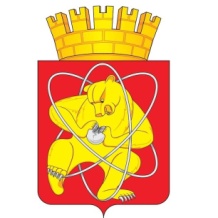 Городской округ  «Закрытое административно – территориальное образование Железногорск Красноярского края»СОВЕТ ДЕПУТАТОВ  ЗАТО  г. ЖЕЛЕЗНОГОРСК РЕШЕНИЕ30 июня 2022                                                                                                                     № 19-218Рг. ЖелезногорскО внесении изменений в решение Совета депутатов ЗАТО г. Железногорск             от 16.11.2021 № 12-126Р «Об утверждении Прогнозного плана (программы) приватизации муниципального имущества ЗАТО Железногорск на 2022 год»В соответствии с Федеральным законом Российской Федерации                       от 21.12.2001 № 178-ФЗ «О приватизации государственного и муниципального имущества», на основании ст. 28, ч. 4 ст. 50 Устава  ЗАТО Железногорск, решения городского Совета ЗАТО Железногорск от 29.06.2006 № 14-72Р          «Об утверждении Положения о порядке и условиях приватизации муниципального имущества на территории ЗАТО Железногорск Красноярского края», Совет депутатов  ЗАТО  г. ЖелезногорскРЕШИЛ:Внести следующие изменения в приложение к решению Совета депутатов ЗАТО  г. Железногорск  от 16.11.2021 № 12-126Р «Об утверждении Прогнозного плана (программы) приватизации муниципального имущества ЗАТО Железногорск на 2022 год»:Пункт 2.2.1 изложить в следующей редакции:«2.2.1. Объекты недвижимости.».Дополнить пунктом 2.2.2 следующего содержания:      «2.2.2. Объекты движимого имущества.         ».1.3. В пункте 3 цифры «5 070,0» заменить цифрами «20 010,0».         2. Контроль над исполнением настоящего решения возложить на председателя постоянной комиссии Совета депутатов ЗАТО г. Железногорск по вопросам экономики, собственности и ЖКХ Д.А. Матроницкого.3. Настоящее решение вступает в силу после его официального опубликования.№ п/пНаименование, тип объекта недвижимостиНазначениеКадастровый номерМестонахождение1.Нежилое помещениеНежилое24:58:0000000:37311Российская Федерация, Красноярский    край,       ЗАТО Железногорск,                г. Железногорск, пр-т Курчатова, д. 60, пом. 732.Нежилое помещениеНежилое24:58:0303016:5609Российская Федерация, Красноярский край, ЗАТО Железногорск,  г. Железно-горск, ул. Советской  Армии, д. 30, пом. 15/13.Нежилое помещениеНежилое24:58:0303016:5611Российская Федерация, Красноярский край, ЗАТО Железногорск, г. Железно-горск, ул. Советской Армии, д. 30, пом. 15/34.Нежилое помещениеНежилое24:58:0303016:5613Российская Федерация, Красноярский край, ЗАТО Железногорск, г. Железно-горск, ул. Советской Армии,    д. 30, пом. 15/55.Нежилое помещениеНежилое24:58:0303016:5614Российская Федерация, Красноярский край, ЗАТО Железногорск,    г. Железно-горск,ул. Советской Армии,              д. 30, пом. 15/66.Нежилое помещениеНежилое24:58:0303016:5616Российская Федерация, Красноярский край, ЗАТО Железногорск, г. Железно-горск, ул. Советской  Армии, д. 30, пом. 15/87.Нежилое помещениеНежилое24:58:0303005:473Российская Федерация, Красноярский край, ЗАТО Железногорск, г. Железно-горск, ул. Свердлова, д. 7,  пом. 708.Нежилое помещениеНежилое24:58:0000000:23205Российская Федерация, Красноярский край, ЗАТО Железногорск,  г. Железно-горск, ул.Ленина,       д. 49, пом. 679.Нежилое помещениеГараж24:58:0304001:776Российская Федерация, Красноярский    край,       ЗАТО Железногорск,                 г. Железногорск, ГК № 21, бокс № 3, гараж № 30.10.ЗданиеНежилое24:58:0101001:95Российская Федерация, Красноярский    край,       ЗАТО Железногорск, д. Шиве-ра, ул.Солнечная, зд. 7.11.ЗданиеОвощехра-нилище № 2 на 1000тонн24:58:0701001:684Железногорск (г.), Новый Путь (п.), №1В по ул. Водная12ЗданиеНежилое24:58:0000000:1474Российская Федерация, Красноярский    край,       ЗАТО Железногорск, г. Железногорск, ул. Горького, д. 38А13.ЗданиеСклад24:58:0000000:158Российская Федерация, Красноярский    край,       ЗАТО Железногорск, г. Железногорск, ул. Горького, д. 38Г14.Сооружение – открытая крановая эстакадаПроизвод-ственное24:58:0308001:5879Российская Федерация, Красноярский край, ЗАТО Железногорск, г. Железно-горск, ул. Южная, соор. 41И/115.Незавершенный строительством объектНежилое24:58:0701001:966Российская Федерация, Красноярский край, ЗАТО Железногорск, пос. Новый Путь, ул. Майская, нез. стр. 22№ п/пНаименование объекта, количествоКраткая характеристика (заводской номер, дата ввода в эксплуатацию)1.Холодильник ШХ-1,4 (1 шт.)Зав. № 027482, 10.10.20072.Элекросковорода  (комбинированная) СЭЧ-0,25 (1 шт.)Зав. № 1095, 01.10.20083.Плита эл. с жаровочным шкафом ПЭ- 0,48М (1 шт.)Зав. № 10272, 01.10.20084.Тревожная сигнализация (1 шт.)Зав. № отсутствует, 22.05.20095.Система видеонаблюдения (Система видеонаблюдения) (1 шт.)Зав. № отсутствует, 06.10.20096.Пульт управления (12ч) С150к каменкам 3-15кВт (1 шт.)Зав. № отсутствует,20.05.20097.Радиосистема передачи извещений "Стрелец-Мониторинг"(1 шт.)Зав. № отсутствует,22.12.20148.Шведская стенка (для ЛФК) 3-5 пролетов,h-2.5м (2 шт.)Зав. № отсутствует,01.08.20059.Ванна моечная ВСМ-2/480 (1 шт.)Зав. № отсутствует, 03.10.200710.Благоустройство территории нежилого здания по адресу: Красноярский край, ЗАТО Железногорск,  г. Железногорск, ул. Горького, д.38А (территория д\с, покрытие - бетонно-асфальтное, площадь - 2 840,0 кв.м)Зав. № отсутствует, 01.01.196611.Шкаф 2550*1090*700 (1 шт.)Зав. № отсутствует, 31.07.200912.Шкаф-купе 2550*1090*700 2 двери (1 шт.)Зав. № отсутствует, 06.07.200913.Спортивный комплекс ЛИДЕР 1 (1 шт.)Зав. № отсутствует, 09.06.200914.Насос UPS 32-60Ф (1 шт.)Зав. № 95906410, 10.11.201015.Локальная вычислительная сеть (1 шт.)Зав. № отсутствует, 27.11.201416.Счетчик ХВС Минол (1 шт.)Зав. № 354138211,  13.03.201517.Водосчетчик универсальный (1 шт.)Зав. № 304097854,  13.03.201518.Система контроля управления доступом (1 шт.)Зав. № отсутствует, 25.07.201619.Переход "Ящерица", код 0416 (1 шт.)Зав. № отсутствует, 29.05.201720.Лабиринт, код 0712 (1 шт.)Зав. № отсутствует, 29.05.201721.Теплица (1 шт.)Зав. № отсутствует, 22.03.201722.Посудомоечная машина HANSA ZWM6677WEH, полноразмерная, белая (1 шт.)Зав. № 11001291247465, 23.03.201723.Посудомоечная машина HANSA ZWM 616 IH, полноразмерная, нержавеющая сталь (1 шт.)Зав. № 11002031433376, 23.03.201724.Посудомоечная машина HANSA ZWM616WH, полноразмерная, белая (1 шт.)Зав. № 11004830307129, 22.07.201925.Детский спортивный комплекс, код 0794 (1 шт.)Зав. № отсутствует, 29.05.201726.Манометр МП-ЗУ 0-10кг/см2 (2 шт.)Отсутствуют 27.Манометр МТ100М 1,0Мпа (2 шт.)Отсутствуют 28.Счетчик хол. воды Minomess СИХД. Ду-32 (1 шт.)Отсутствуют 29.Песочница (4 шт.)Отсутствуют 30.Веранда (обшитая) (1 шт.)Отсутствуют 31.Веранда (2 шт.)Отсутствуют 32.Домик игровой (2 шт.)Отсутствуют 33.Лаз "Вертолет" (1 шт.)Отсутствуют 34.Лаз "Лиана" (1 шт.)Отсутствуют 35.Лаз "Петушок" (2 шт.)Отсутствуют 36.Лаз "Ракета" (1 шт.)Отсутствуют 37.Камни для сауны (2 шт.)Отсутствуют 38.Стенд плана эвакуации (2 шт.)Отсутствуют Председатель Совета депутатов ЗАТО г. Железногорск                            С.Д. Проскурнин Глава ЗАТО г. Железногорск                              И.Г. Куксин